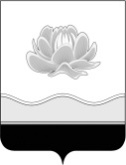 Российская ФедерацияКемеровская область - КузбассМысковский городской округСовет народных депутатов Мысковского городского округа(шестой созыв)Р Е Ш Е Н И Еот 24 августа 2022г. № 62-нО внесении изменений в решение Совета народных депутатов Мысковского городского округа от 29.09.2021 № 60-н «Об утверждении Положения о муниципальном контроле в сфере благоустройства на территории Мысковского городского округа»ПринятоСоветом народных депутатов 							Мысковского городского округа 23 августа 2022 годаВ соответствии с пунктом 25 части 1 статьи 16 Федерального закона от 06.10.2003 № 131-ФЗ «Об общих принципах организации местного самоуправления в Российской Федерации», Федеральным законом от 31.07.2020 № 248-ФЗ «О государственном контроле (надзоре) и муниципальном контроле в Российской Федерации», статьями 12, 32 Устава Мысковского городского округа, Совет народных депутатов Мысковского городского округар е ш и л:1. Внести в пункт 1.4 раздела 1 Положения о муниципальном контроле в сфере благоустройства на территории Мысковского городского округа, утвержденного решением Совета народных депутатов Мысковского городского округа от 29.09.2021 № 60-н (в редакции решения от 23.03.2022 № 19-н) изменения, изложив его в следующей редакции:«1.4. Должностным лицом администрации, уполномоченным осуществлять контроль в сфере благоустройства, является консультант - советник –  инспектор муниципального контроля в сфере благоустройства отдела жилищно-коммунального хозяйства администрации (далее - должностное лицо, уполномоченное осуществлять контроль). В должностные обязанности указанного должностного лица администрации в соответствии с его должностной инструкцией входит осуществление полномочий по контролю в сфере благоустройства.Должностное лицо, уполномоченное осуществлять контроль, при осуществлении контроля в сфере благоустройства имеет права, обязанности и несет ответственность в соответствии с Федеральным законом от 31.07.2020 № 248-ФЗ «О государственном контроле (надзоре) и муниципальном контроле в Российской Федерации» (далее - Федеральный закон № 248-ФЗ) и иными федеральными законами.».2. Настоящее решение направить главе Мысковского городского округа для подписания и опубликования (обнародования) в установленном порядке.3. Настоящее решение вступает в силу на следующий день после его официального опубликования (обнародования).4. Контроль за исполнением настоящего решения возложить на комитет Совета народных депутатов Мысковского городского округа по развитию городского хозяйства, экологии и промышленности, администрацию Мысковского городского округа.Председатель Совета народных депутатовМысковского городского округа                                                             А.М. Кульчицкий Глава Мысковского городского округа                                                       Е.В. Тимофеев 